ОБЩИНСКИ СЪВЕТ КАЙНАРДЖА, ОБЛАСТ СИЛИСТРА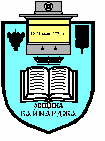 7550 с. Кайнарджа, ул. „Димитър Дончев” № 2e-mail:obs_kaynardja@abv.bg				До…………………………………………………..				Гр. /с.…………………………………………….				обл.Силистра                            ПОКАНАНа основание чл.23, ал. 2, т.1 от ЗМСМА на 27.01.2017 г  от 1100 часа в заседателната зала на община Кайнарджа ще се проведе  поредното редовно заседание на Общински съвет Кайнарджа.Заседанието ще протече при следния ДНЕВЕН  РЕД:Приемане на Програма за управление и разпореждане с имоти-общинска собственост в Община Кайнарджа през 2017 година.Внася: Кмета на общинатаПриемане бюджета на община Кайнарджа за 2017 год. и актуализираната бюджетна прогноза за периода 2017-2019 година.Внася: Кмета на общинатаПродажба на земя-частна общинска собственост, на собственика на законно построена върху нея сграда.Внася: Кмета на общинатаЗаявления и жалби.Заявление от Недрет Садък Али с.Голеш /отпускане на персонална пенсия/Изказвания и питания.На 27.01.2017 год. от 09.00 часа в заседателната зала на общината ще заседава Постояннита комисия по Бюджет, икономика, евроинтеграция, екология и нормативни актовеКаним Ви да вземете участие в заседанието:			Председател на ОбС: Ивайло Петков